APPLICATION FOR GIRL BOARD PARTICIPANT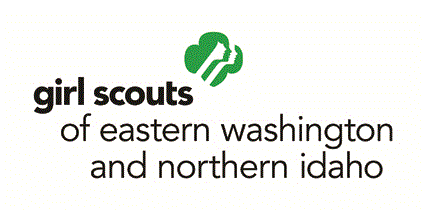 GIRL SCOUTS OF EASTERN WASHINGTON AND NORHTERN IDAHOBOARD OF DIRECTORSWhy are you interested in serving as a Girl Member on the Board of Directors?Describe three skills or characteristics you possess that would be beneficial for this position.What leadership positions have you held in Girl Scouting?What leadership positions or affiliations have you held outside of Girl Scouting?What do you think Girl Scouting should be doing to meet the needs of today’s girls?How do you see yourself expressing leadership as a member of the board? Describe a situation where you think you took the initiative.Are there any special skills or qualities that you would like to share?Tell us about one of the biggest challenges you have faced and how you overcame it.Please provide Two (2) References:Reference One:Reference Two:Submit completed application to snoble@gsewni.org	November 1st, 2014	by, or mail to Susan Noble, 1404 N. Ash Street, Spokane WA 99201.*All Applicants will be notified of whether they have been appointed or not by December 1st, 2014First NameFirst NameLast NameLast NameLast NameAddressCityCityStateZip CodeTelephone (day)Telephone (day)Telephone (evening)Telephone (evening)Telephone (evening)Email AddressEmail AddressEmail AddressEmail AddressEmail AddressCurrent Grade LevelCurrent Grade LevelService Unit                                  Date of BirthService Unit                                  Date of BirthService Unit                                  Date of BirthName (first and last)TitleTitleRelationshipPhonePhoneEmail AddressEmail AddressName (first and last)TitleTitleRelationshipPhonePhoneEmail AddressEmail AddressMy racial background is: (please check as many as apply)My racial background is: (please check as many as apply)American Indian or Alaskan Native AsianAfrican AmericanHawaiian or Pacific IslanderWhiteMy ethnic background is: (please check one)My ethnic background is: (please check one)Hispanic or Latino Not Hispanic or Latino 